Проект Виконавчий комітет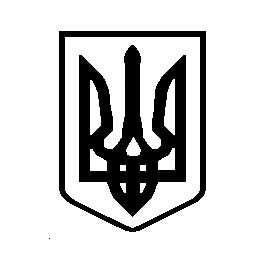 Вишгородська міська радаКИЇВСЬКОЇ ОБЛАСТІ_____________________ сесія VІІ скликанняР І Ш Е Н Н Я  _______________ 2019 р.				     	                               № __/__Про надання дозволу на розробку проекту землеустрою щодо відведення земельної ділянки в оренду гр. Василенку А.А.Розглянувши звернення гр. Василенка А.А. та інші подані документи, відповідно до ст. ст. 12, 122, 123, 124, 134 Земельного кодексу України, п. 34 ст. 26, ст. 33 Закону України "Про місцеве самоврядування в Україні", міська рада ВИРІШИЛА:1. Надати дозвіл гр. гр. ВАСИЛЕНКУ Андрію Анатолійовичу на розробку проекту землеустрою щодо відведення земельної ділянки орієнтовною площею 0,0150 га, розташованої у м. Вишгород вул. Шкільна, для будівництва та обслуговування будівель торгівлі (згідно КВЦПЗ код 03.07), для укладення договору оренди даної земельної ділянки терміном на 49 років.2. Гр. Василенку А.А. укласти договір на розробку проекту землеустрою щодо відведення земельної ділянки з землевпорядною організацією, яка має відповідну ліцензію на їх виконання. Документацію із землеустрою щодо відведення земельної ділянки погодити із відповідними органами в порядку передбаченому ст.ст. 122, 123, 124, 186 Земельного кодексу України. Відділу містобудування та архітектури Вишгородської районної державної адміністрації, територіальним органам Держгеокадастру та постійній комісії з питань регулювання земельних відносин та охорони навколишнього природного середовища виконати вимоги ст. 123, ст.186-1 Земельного кодексу України. При розробці документації землевпорядній організації та гр. Василенку А.А. здійснити обстеження та сплату відновної вартості зелених насаджень (за наявності). Суб’єктам господарювання, які будуть залучені для виконання землевпорядних робіт, виконати проектні роботи відповідно до вимог Закону України «Про землеустрій» із уточненням площ земельної ділянки з урахуванням діючої містобудівної та земельно-кадастрової документації.3. Взяти до відома, що розробка проекту землеустрою щодо відведення земельної ділянки не дає права на її використання до встановлення меж цієї ділянки в натурі (на місцевості), одержання документа, що посвідчує право на неї, та його державної реєстрації. 4. Контроль за даним рішенням покласти на постійну комісію з питань регулювання земельних відносин та охорони навколишнього природного середовища.  Міський голова							О. Момот